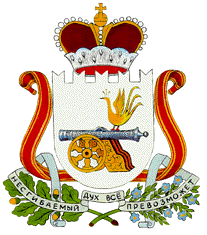 СОВЕТ ДЕПУТАТОВАЛЕКСАНДРОВСКОГО  СЕЛЬСКОГО ПОСЕЛЕНИЯМОНАСТЫРЩИНСКОГО РАЙОНАСМОЛЕНСКОЙ ОБЛАСТИР Е Ш Е Н И Еот  23 июля  2020 года   №   12Об утверждении Порядка представления главным распорядителем средств бюджета Александровского сельского поселения Монастырщинского района Смоленской области в финансовый орган Администрации Александровского сельского поселения Монастырщинского района Смоленской области информации о совершаемых действиях, направленных на реализацию  Александровским сельским поселением Монастырщинского района Смоленской области права регресса, либо об отсутствии оснований для предъявления иска о взыскании денежных средств в порядке регрессаВ соответствии с абзацем 5 части 4 статьи 242.2 Бюджетного кодекса Российской Федерации, руководствуясь статьей 50 Устава Александровского сельского поселения Монастырщинского района Смоленской области Совет депутатов Александровского сельского поселения Монастырщинского района Смоленской областиР Е Ш И Л:1.Утвердить прилагаемый Порядок	 представления главным распорядителем средств бюджета Александровского сельского поселения Монастырщинского района Смоленской области в финансовый орган Администрации Александровского сельского поселения Монастырщинского района Смоленской области информации о совершаемых действиях, направленных на реализацию Александровским сельским поселения Монастырщинского района Смоленской области права регресса, либо об отсутствии оснований для предъявления иска о взыскании денежных средств в порядке регресса.2.Опубликовать настоящее решение в печатном средстве массовой  информации «Александровский вестник» Монастырщинского района Смоленской области и разместить  на официальном сайте Администрации Александровского сельского поселения Монастырщинского района Смоленской области в информационно-телекоммуникационной сети  «Интернет».3.Настоящее решение вступает в силу после его официального опубликования (обнародования).4.Контроль за исполнением настоящего решения возложить на старшего менеджера Администрации Александровского сельского поселения Монастырщинского района Смоленской области (Т.Г. Ковалеву).Глава муниципального образованияАлександровского сельского поселенияМонастырщинского районаСмоленской области                                                                        Т.И. СтатуеваПРИЛОЖЕНИЕк решению Совета депутатовАлександровского сельского поселенияМонастырщинского районаСмоленской областиот  23.07.2020   №  12ПОРЯДОКпредставления главным распорядителем средств бюджета  Александровского сельского поселения Монастырщинского района Смоленской области в финансовый орган Администрации Александровского сельского поселения Монастырщинского района Смоленской области  информации о совершаемых действиях, направленных на реализацию Александровским сельским поселением Монастырщинского района Смоленской области права регресса, либо об отсутствии оснований для предъявления иска о взыскании денежных средств в порядке регресса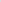 1.Настоящий Порядок устанавливает правила представления главным распорядителем средств бюджета Александровского сельского поселения Монастырщинского района Смоленской области в финансовый орган Администрации Александровского сельского поселения Монастырщинского района Смоленской области информации о совершаемых действиях, направленных на реализацию Александровским сельским поселением Монастырщинского района Смоленской области права регресса, либо об отсутствии оснований для предъявления иска о взыскании денежных средств в порядке регресса. 2.Финансовый орган Администрации Александровского сельского поселения Монастырщинского района Смоленской области в течение 15 календарных дней со дня исполнения за счет средств бюджета Александровского сельского поселения Монастырщинского района Смоленской области судебного акта о возмещении вреда уведомляет об этом главного распорядителя средств бюджета Александровского сельского поселения Монастырщинского района Смоленской области (далее - главный распорядитель).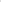          3.После получения уведомления главный распорядитель при наличии оснований для предъявления иска о взыскании денежных средств в порядке регресса в течение 10 календарных дней направляет в финансовый орган Администрации Александровского сельского поселения Монастырщинского района Смоленской области запрос о предоставлении копий	документов (платежных поручений), подтверждающих исполнение Администрацией Александровского сельского поселения Монастырщинского района Смоленской области за счет средств бюджета Александровского  сельского поселения Монастырщинского района Смоленской области акта о возмещении вреда.4. Копии документов (платежных поручений), подтверждающих исполнение Администрацией Александровского сельского поселения Монастырщинского района Смоленской области за счет средств бюджета Александровского сельского поселения Монастырщинского района Смоленской области судебного акта о возмещении вреда, направляются в финансовый орган Администрации Александровского сельского поселения Монастырщинского района Смоленской области главному распорядителю в срок, не превышающий15 календарных дней со дня поступления запроса, указанного в пункте 3 настоящего Порядка.5. Информация о совершаемых главным распорядителем действиях направленных на реализацию Александровским сельским поселением Монастырщинского района Смоленской областиправа регресса, либо об отсутствии оснований для предъявления иска о взыскании денежных средств в порядке регресса представляется главным распорядителем в финансовый орган Администрации Александровского сельского поселения Монастырщинского района Смоленской области ежеквартально не позднее 25 числа месяца, следующего за отчетным кварталом, в форме электронного документа, подписанного усиленной квалифицированной электронной подписью руководителя главного распорядителя или уполномоченного им лица, либо в виде документа на бумажном носителе, подписанного руководителем главного распорядителя или уполномоченнымим лицом.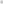 